АДМИНИСТРАЦИЯ ГОРОДСКОГО ОКРУГА ФРЯЗИНО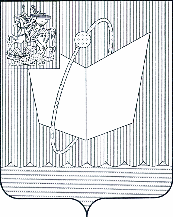       ПОСТАНОВЛЕНИЕ                     от 05.04.2023 № 312О проведении месячника по благоустройству территории городского округа Фрязино Московской области в 2023 годуВо исполнение Закона Московской области от 30.12.2014 года №191/2014-ОЗ «О регулировании дополнительных вопросов в сфере благоустройства в Московской области», в соответствии с решением Совета депутатов городского округа Фрязино от 19.12.2019 №391 «Об утверждении Правил благоустройства территории городского округа Фрязино Московской области» с изменениями и дополнениями, в целях выполнения требований по обеспечению чистоты и порядка на территории городского округа Фрязино Московской области, руководствуясь Уставом городского округа Фрязино Московской области,постановляю: Провести месячник по благоустройству территории городского округа Фрязино Московской области в период с 01.04.2023 по 30.04.2023.Обеспечить проведение муниципальных субботников 01.04.2023, 08.04.2023, 15.04.2023, 22.04.2023, 29.04.2023 на территории городского округа Фрязино Московской области.Принять участие в проведении массовых субботников 22.04.2022, 29.04.2022.Утвердить прилагаемый План первоочередных мероприятий по обеспечению чистоты и порядка на территории городского округа Фрязино Московской области (прилагается).Заместителям главы администрации городского округа Фрязино: 5.1. Довести данное постановление до сведения руководителей органов администрации городского округа Фрязино и руководителей подведомственных предприятий и организаций.5.2. В рамках проведения месячника по благоустройству территории городского округа Фрязино Московской области взять на контроль выполнение следующих основных видов работ: 5.2.1. Рыхление снега, устранение подтоплений;5.2.2. Ремонт асфальтобетонного покрытия тротуаров, проездов;5.2.3. Работы по ремонту, замене элементов благоустройства объектов 
(в том числе скамеек, урн);5.2.4. Опиловка деревьев, спил сухостоя и уборка веток;5.2.5. Ремонт и покраска ограждений, фасадов и цоколей;5.2.6. Подметание, уборка и вывоз мусора;5.2.7. Обустройство газонов, клумб, высадка деревьев и кустарников.Юридическим лицам всех форм собственности, осуществляющим деятельность на территории городского округа Фрязино Московской области и физическим лицам, являющихся собственниками, правообладателями расположенных на территории городского округа Фрязино Московской области земельных участков, зданий, строений и сооружений, в том числе юридическим лицам всех форм собственности, осуществляющим деятельность на территории городского округа Фрязино Московской области, обладающим указанными объектами на праве хозяйственного ведения или оперативного управления, обеспечить наведение чистоты и порядка на своих территориях, включая прилегающую к ним зону от границ зданий, участков и ограждений. Вывоз и утилизацию собранного мусора во время субботников обеспечивает: 7.1. Управление жилищно-коммунального хозяйства, экологии и связи администрации городского округа Фрязино;  		7.2. МБУ «Городское хозяйство».8. Опубликовать настоящее постановление в периодическом печатном издании, распространяемом на территории городского округа Фрязино (еженедельная общественно-политическая газета города Фрязино «Ключъ»), и разместить на официальном сайте городского округа Фрязино в сети интернет.9. Контроль за исполнением настоящего постановления возложить на заместителя главы администрации Медведева Д.А.Глава городского округа Фрязино		                                          Д.Р. Воробьев  Утвержден постановлением Администрации городского округа Фрязино от 05.04.2023 № 312План первоочередных мероприятий по обеспечению чистоты и порядка на территории городского округа Фрязино Московской области № п/пНаименование мероприятийСрок исполненияОтветственные исполнители1234I. Мероприятия по обеспечению чистоты и порядкаI. Мероприятия по обеспечению чистоты и порядкаI. Мероприятия по обеспечению чистоты и порядкаI. Мероприятия по обеспечению чистоты и порядка1.1.Проверка готовности служб, предприятий, юридических лиц всех форм собственности, осуществляющие деятельность на территории городского округа Фрязино к проведению мероприятий по благоустройству, наведению чистоты и порядка на территории городского округа Фрязинодо 01.04.2023Отраслевые органы Администрации городского округа Фрязино1.2.Организация и проведение уборки территорий предприятий и юридических лиц всех форм собственности, осуществляющие деятельность на территории городского округа Фрязино, включая прилегающую территорию от границ зданий, участков и огражденийпостоянноРуководители предприятий, юридических лиц всех форм собственности, осуществляющие деятельность на территории городского округа Фрязино Московской области1.3.Организация и проведение субботников по уборке территории городского округа Фрязино Московской области с участием населения, работников предприятий, юридических лиц всех форм собственности, осуществляющие деятельность на территории городского округа Фрязино.01.04.202308.04.202315.04.202322.04.202329.04.2023Отраслевые органы Администрации городского округа. Фрязино; Руководители территориальных отделов и подразделений городского округа Фрязино Московской области1.4.Приведение в надлежащее состояние мест, связанных с увековечиванием подвига советского народа в Великой Отечественной войне 1941-1945 гг. и памятников воинской Славы на территории городского округа Фрязино Московской областис 31.03.2023 до 30.04.2023;далее постоянный контрольОтраслевые органы Администрации городского округа Фрязино; МБУ «Городское хозяйство»1.5.Наведение чистоты и порядка на придомовых территориях жилищного фонда, муниципальных объектах и территориях, приведение в надлежащее состояние детских игровых и спортивных площадок, дворовых территорий, фасадов домов, ограждений, вывоз крупногабаритного мусора, ликвидация стихийных навалов мусора, очистка от бытового мусора территорий мест сбора ТБО.постоянноОтраслевые органы Администрации городского округа Фрязино; МБУ «Городское хозяйство»;Управляющие организации.1.6.Наведение порядка на улицах, автодорогах, на территориях, прилегающих к железнодорожным станциям. Приведение в порядок объектов дорожного сервиса (остановки, павильоны, и т.п.).постоянноОтраслевые органы Администрации городского округа Фрязино; МБУ «Городское хозяйство».1.7.Привлечение к работам по санитарной очистке территорий садово-огородных кооперативов с организацией площадок складирования отходов потребления и заключением договоров на вывоз ТБО с региональным оператором ООО «Хартия»постоянноОтраслевые органы Администрации городского округа Фрязино.1.8Организация и проведение уборки территорий образовательных учреждений и прилегающих к ним территорий, в том числе уборка пешеходных дорожек, подходов и тротуаров, включая прилегающую территорию от границ зданий, участков и ограждений.01.04.202308.04.202315.04.202322.04.202329.04.2023Отраслевые органы Администрации городского округа Фрязино; МБУ «Городское хозяйство».1.9.Проведение работ по ликвидации стихийных навалов мусора в зонах лесных массивов, расположенных в границах городского округа Фрязино Московской области, и находящихся в ведении Щелковского учебно-опытного лесхоза и военных лесничеств, установка знаков, запрещающих разведение костров и сброс мусора, шлагбаумов на съездах с дорогпостоянноОтраслевые органы Администрации городского округа Фрязино;Руководитель Щелковского учебно-опытного лесхоза, руководители лесничеств (по согласованию)1.10.Организация уборки территорий мест погребения (кладбищ), прилегающих к ним территорий, вывоз твердых бытовых отходов.С 31.03.2023 до 30.04.2023;далее постоянный контрольОтраслевые органы Администрации городского округа Фрязино1.11.Организация и проведение мероприятия по очистке от мусора берега реки Любосеевка на территории городского округа Фрязино в рамках всероссийской акции "Вода России" с целью реализации федерального проекта "Сохранение уникальных водных объектов" национального проекта "Экология"22.04.202329.04.2023Отраслевые органы Администрации городского округа Фрязино; МБУ «Городское хозяйство»1.12.Подготовить технику к работам в летний период и провести смотр техники29.03.2023Отраслевые органы Администрации городского округа Фрязино; МБУ «Городское хозяйство»1.13.Подготовить инвентарь для субботника28.03.2023Отраслевые органы Администрации городского округа Фрязино; МБУ «Городское хозяйство»1.14.Определить адресный перечень мест выдачи инвентаря29.03.2023Отраслевые органы Администрации городского округа Фрязино; МБУ «Городское хозяйство»1.15.Определить адресный перечень мест проведения субботника29.03.2023Отраслевые органы Администрации городского округа Фрязино; МБУ «Городское хозяйство»1.16.Подготовить брендированную продукцию29.03.2023Отраслевые органы Администрации городского округа Фрязино; МБУ «Городское хозяйство»1.17.Разработать и утвердить положение о конкурсе «Лучшая команда субботника»29.03.2023Отраслевые органы Администрации городского округа Фрязино; МБУ «Городское хозяйство»1.18.Обеспечить торжественную выдачу призов победителям конкурса «Лучшая команда субботника» в день субботника22.04.202329.04.2023Отраслевые органы Администрации городского округа Фрязино; МБУ «Городское хозяйство»1.19.Обеспечить выдачу призов при сдаче на МЕГАБАК вторичных материальных ресурсов в день субботника22.04.20229.04.2023Отраслевые органы Администрации городского округа Фрязино; МБУ «Городское хозяйство»1.20.Информировать жителей о местах проведения субботника и местах выдачи инвентаря21.04.202328.04.2023Отраслевые органы Администрации городского округа Фрязино; МБУ «Городское хозяйство»;Управляющие организации.